ПЛАН – КОНСПЕКТ УРОКАСТРУКТУРА И ХОД УРОКА(таблица №1)ПРИЛОЖЕНИЕ К ПЛАНУ – КОНСПЕКТУ УРОКА(таблица №2)Тема: Как связаны между собой слова – названия и слова – признаки. № 41ПЕРЕЧЕНЬ ИСПОЛЬЗУЕМЫХ НА ДАННОМ УРОКЕ ЭОР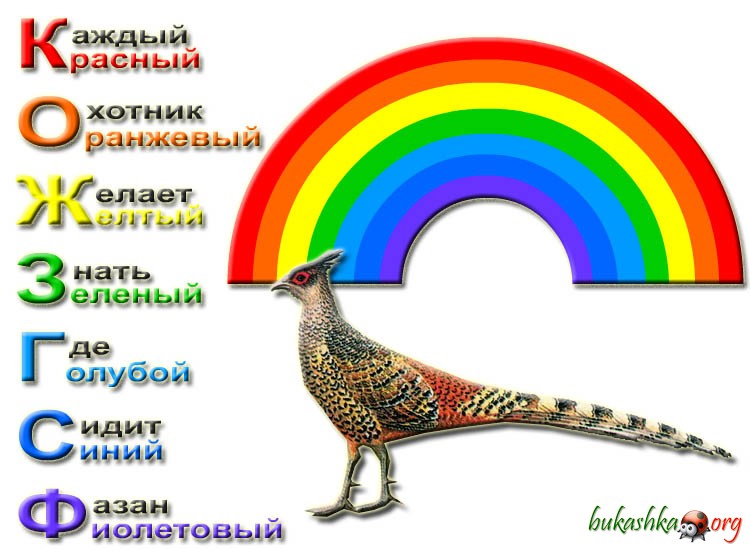 Имена гномов – названия цветов радуги.1.ФИО (полностью)Мизонова Ольга Владимировна2.Место работыГБОУ ООШ № 39 г. Сызрани3.ДолжностьУчитель начальных классов4.ПредметРусский язык5.Класс26.Тема и номер урока в темеКак связаны между собой слова – названия и слова – признаки. № 417.Базовый учебник« Русский язык» Е.В. Бунеевой и Р.Н. Бунеева , « Школа 2100».8.Цель  урокаРазвитие умений устанавливать связь между словами – названиями предметов и словами – названиями признаков по вопросу , графически её оформлять.9.УУДПознавательные УУД1. Развиваем умения извлекать информацию из схем, иллюстраций, текстов.2. Представлять информацию в виде схемы.3. Выявлять сущность, особенности объектов.4. На основе анализа объектов делать выводы.5. Обобщать и классифицировать по признакам.6. Ориентироваться на развороте учебника.7. Находить ответы на вопросы в иллюстрации.Регулятивные УУД1. Развиваем умение высказывать своё предположение на основе работы с материалом учебника.2. Оценивать учебные действия в соответствии с поставленной задачей.3. Прогнозировать предстоящую работу (составлять план).4. Осуществлять познавательную и личностную рефлексию.Коммуникативные УУД1. Развиваем умение слушать и понимать других.2. Строить речевое высказывание в соответствии с поставленными задачами. 3. Оформлять свои мысли в устной форме.4. Умение работать в паре.Личностные результаты1. Развиваем умения выказывать своё отношение к героям, выражать свои эмоции.2. Оценивать поступки в соответствии с определённой ситуацией.3. Формируем мотивацию к обучению и целенаправленной познавательной деятельности.10.Тип урокаПовторительно -обобщающий11.Формы работы учащихсяИндивидуальная, групповая, в паре.12Необходимое техническое оборудованиеКомпьютер, интерактивная доска, документ камера.№Этап урокаНазвание используемых ЭОР(с указанием  порядкового номера из Таблицы 2)Деятельность учителя (с указанием действий с ЭОР, например, демонстрация)Деятельность ученикаВремя( в мин.)1Психологический настрой на урок  ЭОР №1http://files.school-collection.edu.ru/dlrstore/c9112caf-ca08-618d-b823-35d104b7b60c/Beethoven_Sonata_N_14.Adagio_sostenuto_attacca.mp3Проверка готовности учащихся к уроку, настрой на позитивный лад.– Проверка готовности к уроку 22Актуализация знаний. ЭОР №2http://files.school-collection.edu.ru/dlrstore/c2808bce-4096-444a-afef-97ec45c22649/%5BNS-RUS_2-05%5D_%5BQS_078%5D.htmlЭОР №3http://www.bilgikutum.com/resimgalerisi/cizgiresimler/yedi_cuceler.jpgЭОР №4(1 слайд)Запись названий слов.– Откройте тетрадь. – Что надо записать? (Дату.) Комментированная запись числа.– Какую запись должны сделать дальше?– Напишите слова «Классная работа».1. Пятиминутка чистописания в прописях .Проверка домашнего задания.- Кто хочет ответить?- Кто будет консультантом?- На какие вопросы отвечают слова признаки?- Что еще вам о них известно?- На какие вопросы отвечают слова признаки?Знакомство с гостями урока-ГНОМАМИ.– Нарисуйте радугу первыми буквами слов-названий цветов. Записывают буквы к, о, ж, з, г, с, ф.– Что вам помогло в этом? (Подсказка. «Каждый….» из задания № 9.)– Назовите эти слова. Перечисляют цвета.– Сравните свои ответы с записью на слайде (доске). Появляются слова красный, оранжевый, жёлтый, зелёный, голубой, синий, фиолетовый.– Одинаковые или разные вопросы вы к ним можете задать? Почему? Ведь цвета же разные?2. Словарная работа.а) – Прочитайте слова, записанные на слайде:Воробей, соловей, сорока, ворона, коростель, иволга, оляпка, трясогузка.– Как назвать эту тематическую группу слов?– Поставьте ударениеДети записывают. Один учащийся комментирует.Дети обводят образцы карандашом и делают записи ручкойПосле обсуждения домашней работы дети самостоятельно выставляют себе оценку карандашом.Оценивание устных ответов с помощью консультантов.Рассмотрение и обсуждение радуги.Прочтение стихотворения и выделение в каждом слове первых букв.Запись букв.Отвечают на проблемный вопросДети зачитывают слова, ставят ударение.102. Формулиро-вание проблемы, планирование деятельности. Поиск решения (открытие нового знания), формулирование правила (определения).ЭОР №5(2 слайд)Слова и вопросы– Посмотрите на доску и сформулируйте, чем будем заниматься на уроке.(какой?)                   (кто?)серый                             воробейУчитель помогает сформулировать цель урока: изображать связь слов на письме с помощью вопросов и стрелок.– Составим план урока.План (примерный).Задавать вопросы от слов-названий предметов к словам-названиям признаков.Графически обозначать зависимость слов-названий предметов и слов-названий признаков.Умение читать схемы сочетаний слов-названий предметов и слов-названий признаков.– Что мы сейчас делали? (Планировали свою деятельность.) Дети высказывают свои предположения. С помощью учителя формируют пункты плана.53Развитие умений – применение знания.ЭОР №6(3 слайд)Запись алгоритмаЭОР №7(4 слайд)Запись алгоритмаЭОР №8http://www.openclass.ru/node/86879ЭОР №9http://v.foto.radikal.ru/0703/2a/7c7775e5426c.pngРабота по учебнику.Упр. 70 – развивается умение задавать вопросы от слов-названий предметов к словам-названиям признаков и графически обозначать эту зависимость (можно оформлять, как в образце упр. 70 или 71).Выполняется по алгоритму.Устно:1) прочитайте словосочетание;2) найдите слово-название предмета. Задайте вопрос;3) от этого слова задайте вопрос к слову-названию признака;4) обратите внимание на графическое обозначение: стрелка направлена к слову, отвечающему на вопрос какой? какое?Алгоритм письменного оформления сочетаний.1) Запишите сочетание слов.2) Запишите вопросы над словами или рядом со словами (сначала вопрос к слову-названию предмета, затем к слову-названию признака).3) Обозначьте связь графически стрелкой.Физминутка-Гном Док приготовил для вас задание. К данным схемам по картинке придумать сочетания слов и объяснить зависимость.Упр. 72 – развивается умение читать схемы сочетаний слов-названий предметов и слов-названий признаков, объяснять по схеме зависимость и подбирать к схемам примеры сочетаний. Вопросы к ученику (начало формирования алгоритма самооценки):– Что тебе нужно было сделать?– Удалось тебе правильно подобрать словосочетания?– Ты записал все словосочетания?– Ты записал словосочетания сам или с помощью товарища?– Сейчас мы вместе с … (имя ученика) учились оценивать свою работу.– Молодец! Ты не только правильно выполнил упражнение, но и объективно оценил свою работу. Дети находят упражнение в учебнике, зачитывают задание, обсуждают.Выполняют по алгоритму устно, потом письменно.Письменное выполнение задания в тетрадях и на доске с комментированием. Устно, используя сочетания, дети составляют рассказ «Весенняя картинка».ФизминуткаКоллективно выполняется 1–2 примера (с опорой на картинки), 1–2 примера учащиеся подбирают самостоятельно.154Итог урока.ЭОР №10Документ камера.Интерактивная тетрадь И.В. Мальцевой стр. 19  – Проверьте, как вы освоили новые умения, выполнив задание № 5, тема 5. Назовите правильный ответ. (3.) К какому слову задаём вопрос какие? Как показать это графически? (Нужно поставить стрелку к слову верные.) Тренинг( интерактивная тетрадь И.В. Мальцевой стр. 19  _ Чем мы планировали сегодня заниматься? Все ли пункты плана мы выполнили?– Что у вас получалось сегодня лучше всего?– В чём испытали затруднения?– Кто сегодня получил отметку в дневник? – За что?Дети читают задание и по цепочке выполняют маркером на доске с комментированием. 2 консультанта комментируют правильность ответов.105Домашнее задание. Упр. 71 (подготовиться к письму по памяти).Запись домашнего задания в дневник, выставление оценок полученных на уроке.3№Название ресурсаТип, вид ресурсаФорма предъявления информации (иллюстрация, презентация, видеофрагменты, тест, модель и т.д.)Гиперссылка на ресурс, обеспечивающий доступ к ЭОР1	Музыкальное приложениеМузыкальный фрагментhttp://files.school-collection.edu.ru/dlrstore/c9112caf-ca08-618d-b823-35d104b7b60c/Beethoven_Sonata_N_14.Adagio_sostenuto_attacca.mp32Ответь на вопроспрактическийплакатhttp://files.school-collection.edu.ru/dlrstore/c2808bce-4096-444a-afef-97ec45c22649/%5BNS-RUS_2-05%5D_%5BQS_078%5D.html3ЯндексКартинка гномов.Иллюстрацияhttp://www.bilgikutum.com/resimgalerisi/cizgiresimler/yedi_cuceler.jpg4презентацияинформационныйСлайд№1 слова5презентацияинформационныйСлайд№2 слова6презентацияинформационныйСлайд№3запись алгоритма7презентацияинформационныйСлайд№4 запись алгоритма8Открытый классфизкультминуткаhttp://www.openclass.ru/node/868799Яндекскартинка гнома.иллюстрация	http://v.foto.radikal.ru/0703/2a/7c7775e5426c.png10Документ камерапрактическийинтерактивная тетрадь И.В. Мальцевой   стр.19